So seh ich's 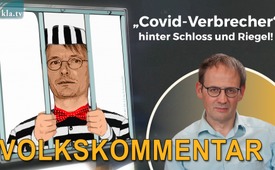 „Covid-Verbrecher“ hinter Schloss und Riegel!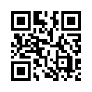 Größter Medizinskandal aller Zeiten! 95 % „Covid-Impfschutz“ waren versprochen. Am Ende waren es 0,0 %, dafür aber millionenfach verheerende Nebenwirkungen und unzählige Todesfälle. Obendrein hatten Geimpfte ein deutlich höheres Risiko, an Corona zu sterben! Die Verantwortlichen müssen jetzt hinter Schloss und Riegel, damit sich dieser Skandal, insbesondere im Hinblick auf eine drohende WHO-Pandemie-Diktatur, nicht wiederholt!Hallo, hier ist wieder der Klaus aus Franken!Es war einmal ein Versprechen, dass eine sogenannte Impfung vor einer angeblich hochgefährlichen Virusinfektion zu 95 % schützen würde. Daraufhin standen Millionen Menschen Schlange um sich impfen zu lassen. Nun sind ca. 2 ½ Jahre vergangen – höchste Zeit für eine Bilanz, was aus dem versprochenen Impfschutz in der Praxis geworden ist:Ich möchte hier bei dieser Bilanz in 3 Stufen vorgehen:Stufe 1: Der fehlende Impf-SchutzEs gab nie einen Impfschutz. Er betrug nicht 95 %, nicht 70 %, sondern 0,0 %! Millionen Menschen wurden schlichtweg betrogen! Die Weltwoche berichtete im Oktober 2022, dass die Pfizer Managerin Janine Small im EU-Parlament einräumen musste, dass der sogenannte Covid-Impfstoff vor der Zulassung nicht darauf getestet wurde, ob er vor Ansteckung und Übertragung schützt. Ein unglaublicher Skandal, den die großen Medienketten einfach totgeschwiegen haben!Auch das Robert Koch Institut (RKI) musste die Behauptung, dass die sog. Impfung einen Fremdschutz bieten würde, zurückziehen! Der bekannte Virologe Alexander Kekulé musste anhand veröffentlichter Zahlen einräumen, dass es keinen Unterschied zwischen Geimpften und Ungeimpften bzgl. dem Schutz vor Corona-Infektionen gibt.Offizielle Zahlen der Britischen Regierung belegen, dass die sog. „Corona-Impfung“ nicht einmal vor einem schweren Covid-Verlauf geschützt hat!Millionen von Menschen wurden somit zu einer Impfung genötigt, ja drangsaliert, die zu keinem Zeitpunkt einen Schutz vor einer Infektion geboten hat. Welch ein Skandal!Stufe 2: Die NebenwirkungenHätten die Impfstoffhersteller ein Placebo gespritzt, z.B. Kochsalzlösung, hätten sie wenigstens niemand akut geschadet und die Injektionen wären tatsächlich – wie von Gesundheitsminister Karl Lauterbach behauptet – nebenwirkungsfrei geblieben.Doch die offiziellen Meldezahlen der Behörden zeigen ein ganz anderes Bild:Ihr müsst aber berücksichtigen, dass allenfalls 1-5 % der Fälle gemeldet werden, d.h. bei diesen Zahlen müsst ihr zwei Nullen anhängen, um die tatsächliche Fallzahl zu erhalten!
An das Paul Ehrlich Institut wurden für das Jahr 2021 insgesamt ca. 250.000 Fälle von Nebenwirkungen gemeldetund ca. 2.300 Todesfälle nach Injektionen. Wir reden also von wahrscheinlich über 200.000 Todesfällen!
An die Europäische Arzneimittelbehörde EMA wurde gemeldet: ca. 3,8 Mio. Nebenwirkungen und ca. 41.000 Todesfälle, allein bis 26. Februar 2022!Wir reden also potentiell von bis zu 4 Millionen Todesfällen in Europa!
Doch auch damit noch nicht genug:Stufe 3: Die Impfungen erhöhten sogar noch das Risiko der Infektion!Offizielle Zahlen der Regierungen belegen ein unglaubliches Impfdesaster:Kanada:Geimpfte sind häufiger infiziert, häufiger hospitalisiert und häufiger an Corona verstorben! Eine Untersuchung kanadischer Regierungszahlen ergab, dass 99,6 % der Covidtoten geimpft waren, 70% davon sogar geboostert!Australien:Nur noch Geimpfte auf Intensivstationen in Australien! Beleg in diesem Video! Großbritannien:Obwohl nur ca. 50 % der Bevölkerung drei- bzw. vierfach geimpft war, waren 91 % aller Covid-Todesfälle unter den Geimpften drei- bzw. vierfach geimpft! Jugendliche im Alter von 10 – 14 Jahrenhaben ein bis zu 52-mal höheres Sterberisiko gegenüber gleichaltrigen ungeimpften Jugendlichen! In dieser Dokumentation brechen 763 prominente Persönlichkeiten vor laufender Kamera tot zusammen.Wie viele „normalsterbliche“ Menschen sind dann im Verborgenen in Folge dieser unverantwortlichen Injektionen zu Tode gekommen?Bei den sog. Corona-Impfungen geht es nicht nur um Betrug, sondern um ein gigantisches kriminelles Verbrechen! Trotz erdrückender Beweislage werden die Verantwortlichen für diesen größten Medizinskandal noch immer nicht zur Rechenschaft gezogen! Vielmehr behaupten sie noch immer: 
Alle Impfstoffe gegen COVID-19 zeigen eine hohe Wirksamkeit.
Wie ist es möglich, dass Klaus Cichutek, der Chef des Paul-Ehrlich-Instituts und somit Verantwortlicher für die Impfstoffsicherheit, noch immer im Amt ist? Für uns alle gibt es nur eine Lehre: Diese unhaltbare Impfpropaganda darf sich nicht noch einmal wiederholen! 
Wir müssen unbeirrt eine gründliche Aufarbeitung dieser verantwortungslosen Impfpropaganda einfordern. Damit sich diese Geschichte nicht abermals wiederholt, müssen die Verantwortlichen hinter Schloss und Riegel. Deshalb ist das Gebot der Stunde, dass wir die drohende WHO-Pandemie-Diktatur verhindern!Schaut Euch bitte diese Sendung an!Sprecht mit den Bundestagsabgeordneten Eures Wahlkreises! Besteht auf einen Termin bei einer Bürgersprechstunde!Fordert sie auf, die drohende WHO-Diktatur zu stoppen! Deine Stimme hat Gewicht!Ich habe fertig!
Euer Klaus aus Franken!von kaf.Quellen:Covid-Impfung schützt zu 95 %https://www.aerzteblatt.de/nachrichten/118490/Coronaimpfstoff-Pfizer-und-Biontech-melden-95-Wirksamkeithttps://twitter.com/Karl_Lauterbach/status/1410630825297780737
Pfizer testete Covid-Impfstoff nicht auf Infektionsschutz https://weltwoche.ch/story/die-grosse-impf-luege/https://www.youtube.com/watch?v=LafqNjEdjow
RKI: Covid-Impfstoff bietet keinen Fremdschutz                             https://telegra.ph/Impfpflicht-Kehrtwende-des-RKI-Impfung-kein-Fremdschutz-vor-COVID-19-03-08
Alexander Kekulé                                                                    https://weltwoche.ch/daily/erstmals-gesteht-prominenter-impf-befuerworter-es-gibt-keinen-unterschied-zwischen-geimpften-und-ungeimpften/?dicbo=v2-ac1c05f1604669072732545a127b3a0b
Covid-Impfung schützt nicht vor schwerem Verlauf https://tkp.at/2022/03/14/daten-aus-england-covid-impfung-schuetzt-nicht-einmal-gegen-schwere-verlaeufe/
Nebenwirkungen
https://impfen-nein-danke.de/dunkelziffer/
https://digital.ahrq.gov/sites/default/files/docs/publication/r18hs017045-lazarus-final-report-2011.pdf
https://nebenwirkungen.bund.de/SharedDocs/Downloads/wiss-publikationen-volltext/bundesgesundheitsblatt/2002/2002-auswertung-impfkomplikationen-infektionsschutzgesetz.pdf?__blob=publicationFile&v=2
https://www.pei.de/SharedDocs/Downloads/DE/newsroom/dossiers/sicherheitsberichte/sicherheitsbericht-27-12-20-bis-31-12-21.pdf?__blob=publicationFile&v=5&idU=1
https://t.me/impfen_nein_danke/99462
Impfung erhöht Infektionsrisiko:                                       https://tkp.at/2022/03/20/impfdesaster-in-kanada-geimpfte-haeufiger-infiziert-hospitalisiert-und-verstorben-als-ungeimpfte/https://report24.news/kanadische-behoerde-996-prozent-der-covid-toten-unter-geimpften-70-prozent-mit-booster/https://www.youtube.com/watch?v=iWu0qsZ8ePUhttps://uncutnews.ch/uk-waehrend-der-koeniglichen-trauer-veroeffentlicht-die-regierung-in-aller-stille-neue-berichte-zu-todesfaellen-die-auf-die-dreifach-impfung-zurueckzufuehren-sind/https://t.me/Impfauswahl/11547
Behauptung Impfstoffe seien wirksam: https://www.infektionsschutz.de/coronavirus/schutzimpfung/wirksamkeit-der-covid-19-impfstoffe/Das könnte Sie auch interessieren:#Coronavirus - Covid-19 - www.kla.tv/Coronavirus

#Klaus - www.kla.tv/Klaus

#Impfschaden - www.kla.tv/Impfschaden

#SoSehIchs - "So seh ich's!" - www.kla.tv/SoSehIchsKla.TV – Die anderen Nachrichten ... frei – unabhängig – unzensiert ...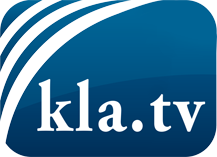 was die Medien nicht verschweigen sollten ...wenig Gehörtes vom Volk, für das Volk ...tägliche News ab 19:45 Uhr auf www.kla.tvDranbleiben lohnt sich!Kostenloses Abonnement mit wöchentlichen News per E-Mail erhalten Sie unter: www.kla.tv/aboSicherheitshinweis:Gegenstimmen werden leider immer weiter zensiert und unterdrückt. Solange wir nicht gemäß den Interessen und Ideologien der Systempresse berichten, müssen wir jederzeit damit rechnen, dass Vorwände gesucht werden, um Kla.TV zu sperren oder zu schaden.Vernetzen Sie sich darum heute noch internetunabhängig!
Klicken Sie hier: www.kla.tv/vernetzungLizenz:    Creative Commons-Lizenz mit Namensnennung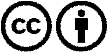 Verbreitung und Wiederaufbereitung ist mit Namensnennung erwünscht! Das Material darf jedoch nicht aus dem Kontext gerissen präsentiert werden. Mit öffentlichen Geldern (GEZ, Serafe, GIS, ...) finanzierte Institutionen ist die Verwendung ohne Rückfrage untersagt. Verstöße können strafrechtlich verfolgt werden.